Ki vagy te, kortárs tánc?Formabontó –táncismereti– előadásEgyüttgondolkodás táncról, művészetről, „kortársságról”. Új formai kísérlet, amelyben a kortárs tánc története, illetve esztétikája és kommunikációs szótára is vizsgálat alá kerül.
Az előadásban részletek láthatók a Közép-Európa Táncszínház emblematikus előadásaiból -Horda, Tiszta föld, Tánc-Tér-Képek, Vándornaplók -, amelyeket narratív táncismereti részek kötnek össze. Meglepő, szórakoztatóan intellektuális táncszínházi beavató előadás.„Olyan előadást hozunk létre, ami újfajta megfogalmazása a színpadi jelenlétnek; ötvözi a táncművészet, előadóművészet, az oktatás és a színházi nevelés területén szerzett tapasztalatainkat.” /Kun Attila/Előadók:Jakab Zsanett, Hargitai Mariann, Horváth Adrienn, Wéninger Dalma,Ivanov Gábor, Kovács Péter, Kun Attila, Mádi László, Szabó AndrásKoreográfus:	Kun AttilaFény:		Fogarasi ZoltánAsszisztens:	Fodor Katalinelőadás hossza: 70 percAjánlott korosztály: 12-18 éveseknek napközben vagy 18-99 éveseknek este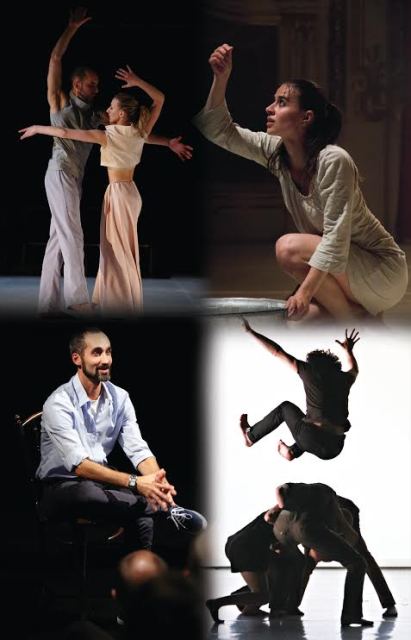 www.cedt.hu